§10004.  Board of Underground Oil Storage Tank Installers; powers and duties1.  Powers.  The board shall administer and enforce this chapter and evaluate the qualifications of applicants for certification.  The board may issue subpoenas, examine witnesses, administer oaths and may investigate or cause to be investigated any complaints made to it or any cases of noncompliance with or violation of this chapter.[PL 1985, c. 496, Pt. A, §2 (NEW).]2.  Rules.  The board may adopt, in accordance with the Maine Administrative Procedure Act, Title 5, chapter 375, rules relating to professional conduct to carry out the policy of this chapter, including, but not limited to, rules relating to professional regulation and to the establishment of ethical standards of practice for persons certified to practice underground oil storage tank installation, inspection and removal and underground gasoline storage tank removal.[PL 2001, c. 231, §7 (AMD).]3.  Hearings.  Hearings may be conducted by the board to assist with investigations, to determine whether grounds exist for suspension, revocation or denial of certification, or as otherwise deemed necessary to the fulfillment of its responsibilities under this chapter.  Hearings shall be conducted in accordance with the Maine Administrative Procedure Act, Title 5, chapter 375, subchapter IV, to the extent applicable.[PL 1985, c. 496, Pt. A, §2 (NEW).]4.  Records.  The board shall keep such records and minutes as are necessary to the ordinary dispatch of its functions.[PL 1985, c. 496, Pt. A, §2 (NEW).]5.  Contracts.  The board may enter into contracts to carry out its responsibilities under this chapter.[PL 1985, c. 496, Pt. A, §2 (NEW).]6.  Reports.  No later than August 1st of each year, the board shall submit to the commissioner, for the preceding fiscal year ending June 30th, its annual report of its operations and financial position, together with such comments and recommendations as the commissioner deems essential.[PL 1985, c. 496, Pt. A, §2 (NEW).]SECTION HISTORYPL 1985, c. 496, §A2 (NEW). PL 1987, c. 410, §5 (AMD). PL 1989, c. 312, §2 (AMD). PL 1997, c. 364, §5 (AMD). PL 2001, c. 231, §7 (AMD). The State of Maine claims a copyright in its codified statutes. If you intend to republish this material, we require that you include the following disclaimer in your publication:All copyrights and other rights to statutory text are reserved by the State of Maine. The text included in this publication reflects changes made through the First Regular and Frist Special Session of the 131st Maine Legislature and is current through November 1, 2023
                    . The text is subject to change without notice. It is a version that has not been officially certified by the Secretary of State. Refer to the Maine Revised Statutes Annotated and supplements for certified text.
                The Office of the Revisor of Statutes also requests that you send us one copy of any statutory publication you may produce. Our goal is not to restrict publishing activity, but to keep track of who is publishing what, to identify any needless duplication and to preserve the State's copyright rights.PLEASE NOTE: The Revisor's Office cannot perform research for or provide legal advice or interpretation of Maine law to the public. If you need legal assistance, please contact a qualified attorney.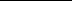 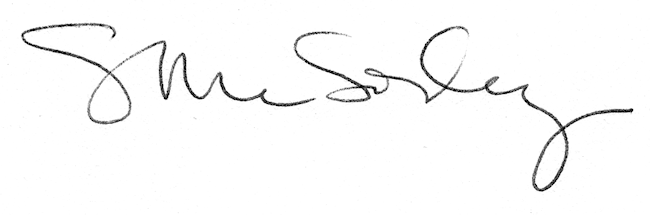 